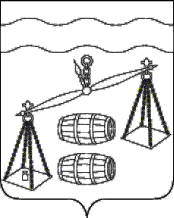 Администрация  сельского поселения"Деревня Глазково"Сухиничский район Калужская областьПОСТАНОВЛЕНИЕ   от 29.09.2023г.    			                               		                    №  34         	В соответствии с постановлением администрации сельского поселения «Деревня Глазково» от 03.08.2020 № 32 «Об утверждении Порядка принятия решения о разработке муниципальных программ сельского поселения «Деревня Глазково», их формирования, реализации и проведения оценки эффективности реализации», руководствуясь Уставом сельского поселения «Деревня Глазково», администрация СП «Деревня Глазково»ПОСТАНОВЛЯЕТ:Внести в постановление администрации сельского поселения «Деревня Глазково» от 17.09.2019 №23 "Об утверждении муниципальной программы  сельского поселения "Деревня Глазково" «Благоустройство на территории СП «Деревня Глазково» на 2020-2025 годы" (далее - постановление) следующие изменения: 	1.1. Пункт 1 постановления изложить в следующей редакции: "Утвердить муниципальную программу сельского поселения "Деревня Глазково" «Благоустройство на территории СП «Деревня Глазково» на 2020-2026 годы" (прилагается)".	1.2. В приложении "Муниципальная программа «Благоустройство на территории СП «Деревня Глазково» на 2020-2026 годы" (далее - программа) по всему тексту программы слова "на 2020-2025 годы" заменить на слова "на 2020-2026 годы";	1.3. В паспорте программы Объемы и источники финансирования Программы дополнить строкой " в 2026 году - 620 тыс.рублей";	1.4. Таблицу раздела 4 программы изложить в новой редакции согласно приложению №1 к настоящему постановлению.	1.5. Таблицу раздела 7 Программы изложить в новой редакции согласно приложению №2 к настоящему постановлению.2. Настоящее постановление вступает в силу после его обнародования.3. Контроль за исполнением настоящего постановления оставляю за собой.    Глава  администрации сельского    поселения «Деревня Глазково»                                               Н. И. Иванцова  Приложение №1к постановлению № 34от 29.09.2023г.Приложение №2к постановлению № 34от 29.09.2023г.О внесении изменений в постановление администрации СП «Деревня Глазково» от 17.09.2019 №23 "Об утверждении муниципальной программы сельского поселения "Деревня Глазково" «Благоустройство на территории СП «Деревня Глазково» на 2020-2025 годы» №п/пНаименование индикатора (показателя)Ед. измЗначение по годамЗначение по годамЗначение по годамЗначение по годамЗначение по годамЗначение по годамЗначение по годамЗначение по годам№п/пНаименование индикатора (показателя)Ед. измРеализация муниципальной программыРеализация муниципальной программыРеализация муниципальной программыРеализация муниципальной программыРеализация муниципальной программыРеализация муниципальной программыРеализация муниципальной программы№п/пНаименование индикатора (показателя)Ед. изм2020 год2021 год2022 год2023 год2024 год2025 год2026год1Количество установленных светильников уличного освещенияшт.33333332Ремонт и очистка питьевых колодцевшт.11111113Количество посаженных деревьев и кустарников за годшт.2002002002002002002004Количество разбитых клумбшт.4444444Наименование МероприятиймуниципальнойпрограммыНаименование главного распорядителя средств Объемы финансирования (тыс. руб.)Объемы финансирования (тыс. руб.)Объемы финансирования (тыс. руб.)Объемы финансирования (тыс. руб.)Объемы финансирования (тыс. руб.)Объемы финансирования (тыс. руб.)Объемы финансирования (тыс. руб.)Объемы финансирования (тыс. руб.)Объемы финансирования (тыс. руб.)Объемы финансирования (тыс. руб.)Объемы финансирования (тыс. руб.)Объемы финансирования (тыс. руб.)Объемы финансирования (тыс. руб.)Объемы финансирования (тыс. руб.)Наименование МероприятиймуниципальнойпрограммыНаименование главного распорядителя средств Источникифинансирования2020202120222023202320242025202620262026Всего Всего Всего Содержание  уличного освещения (в т.ч. установка светильников)Администрация СП «Деревня Глазково»Бюджет СП «Деревня Глазково»155125155100100100100100100100835835835Ремонт и очистка питьевых колодцевАдминистрация СП «Деревня Глазково»Бюджет СП «Деревня Глазково»20202020202020202020140140140Участие в реализации государственной программы Калужской области "Комплексное развитий сельских территорий"Администрация СП «Деревня Глазково»Бюджет СП «Деревня Глазково»МБТ211,5658,6211,5658,6211,5658,6211,5658,6Благоустройство территории СП (в т.ч. установка новых элементов внешнего благоустройства, приобретение и текущее содержание триммеров, выпиловка старых деревьев, выплата заработной платы работникам по благоустройству, проведение смотров-конкурсов по благоустройству)Администрация СП «Деревня Глазково»Бюджет СП «Деревня Глазково»МБТ35035040043400400400400400400400270043270043270043Прочие мероприятия по благоустройству сельского поселения (в т.ч. участие в проектах местных инициатив)Администрация СП «Деревня Глазково»Бюджет СП «Деревня Глазково»МБТ57,4513150767,3100249,1100100100100100100100100100707,41529,4707,41529,4ИТОГО:ИТОГО:ИТОГО:1965,51412,3967,16206206206206206206206206824,96824,9